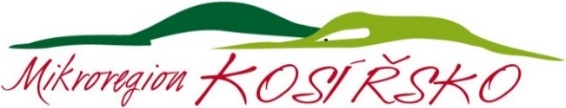 Obce  Mikroregionu KOSÍŘSKO             Drahanovice, Hněvotín, Luběnice, Lutín, Olšany u Prostějova, Slatinice, Slatinky,              Těšetice a Ústín		      V Těšeticích dne  11. 5. 2021P o z v á n k ana valnou hromadu Mikroregionu KOSÍŘSKO č. 2/2021,která se koná v pátek dne 21. 5. 2021 od 8.00 hodin na OÚ v TěšeticíchProgram:Zahájení, projednání programu valné hromadyVolba návrhové komise a jmenování ověřovatelů zápisu Projednání žádosti obce Slatinice – návrh změny stanov MKProjednání Účetní závěrky Mikroregionu KOSÍŘSKO k 31. 12. 2020Projednání a schválení ZÁVĚREČNÉHO ÚČTU MK za rok 2020Projednání poskytnutých dotací v roce 2021 Akce S dráčkem na rozhlednu na VK v roce 2021Rozpočtové opatření č. 2 Rozpočtu MK na rok 2021Návrh spolupráce s Pivovarem LitovelRůzné, diskuse, závěrMgr. Jan Blaho, v. r.					Hana Rozsypalová, v. r.místopředseda						předsedkyněMikroregionu KOSÍŘSKO				Mikroregionu KOSÍŘSKO